Remote Learning                Year: 2               Week beginning: 06.12.21 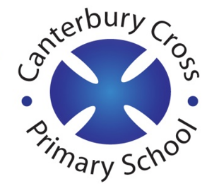 Email address to return completed work to: 2A  remotelearning2a@cantcros.bham.sch.uk  2E  remotelearning2e@cantcros.bham.sch.uk  Day 1:Subject:Day 1:Literacy To box up for purpose Day 1:MathsRepresenting information as a bar model (part 1)Day 1:Foundation subject Design & TechnologyTo explore a range of sliders and leversDay 1:PE linkStreet dance house masterclassDay 2:Subject:Day 2:Literacy To write an opening that hooksDay 2:MathsRepresenting information as a bar model (part 2)Day 2:Foundation subjectScienceWhy do we change materials?Day 2:PE linkPE at home - Bop it challengeDay 3:Subject:Day 3:Literacy To write a middle that builds drama (part 1)Day 3:MathsCreating and labelling bar modelsDay 3:Foundation subject RE What do Jews believe about the Messiah?Day 3:PE linkStreet dance house masterclass Day 4:Subject:Day 4:Literacy To write a middle that builds drama (part 2)Day 4:MathsCreating a bar modelDay 4:Foundation subject PSHEBelongingDay 4:PE linkJ Yoga for the classroomDay 5:Subject:Day 5:Literacy To write an ending that satisfiesDay 5:MathsRepresenting two step word problems using bar models (part 1)Day 5:Foundation subject GeographyHow are cities and villages different to live in?Day 5:PE linkJoe Wicks - 5 Alive kids workout 